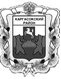 МУНИЦИПАЛЬНОЕ ОБРАЗОВАНИЕ «Каргасокский район»ТОМСКАЯ ОБЛАСТЬДУМА КАРГАСОКСКОГО РАЙОНА         В соответствии со ст. 55 Регламента Думы Каргасокского района, рассмотрев предложения депутатов по составу счетной комиссии по выборам Председателя Думы Каргасокского района шестого созыва,     РЕШИЛА:Глава Каргасокского района							А.П. АщеуловРЕШЕНИЕРЕШЕНИЕРЕШЕНИЕ29.08.2023                    № 208   с. Каргасокс. КаргасокОб избрании счетной комиссии по выборам Председателя Думы Каргасокского района шестого созываИзбрать счетную комиссию в составе трех человек:1. Медведь Татьяна Геннадьевна 2. Саломаха Ольга Анатольевна  3. Серякова Марина НиколаевнаЗаместитель Председателя Думы Каргасокского района	                         И.Н. Бачиш  	 